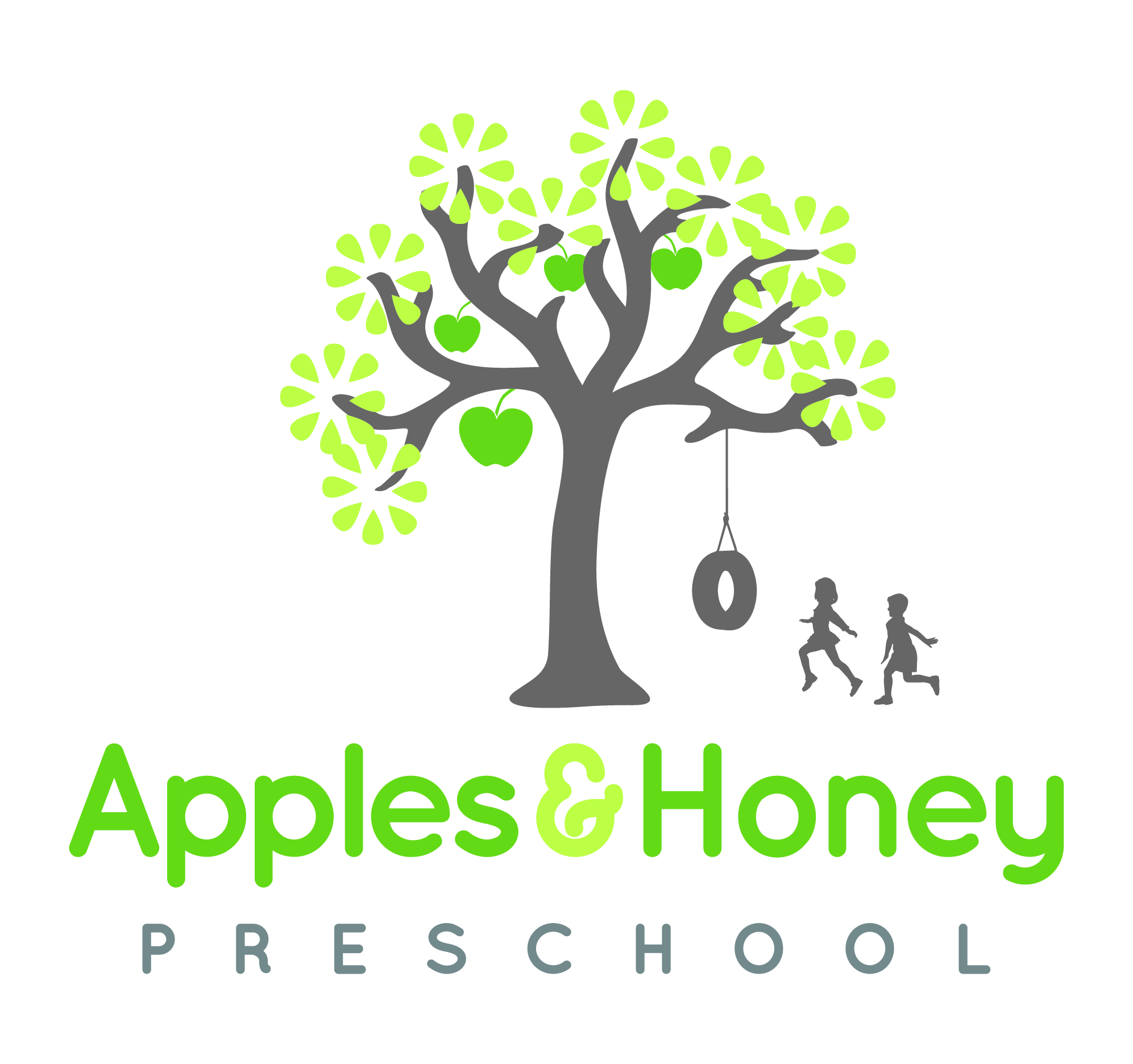 Enrolment Form 2020Child details (Please attach a certified copy of your child’s birth certificate or residency/citizenship papers)Parent/Guardian contact detailsCustody detailsPersons authorised to collect my child (Other than parents/guardians)Authorised Emergency ContactsIf, in the event of an emergency, we cannot contact the parents/guardians, please provide at least one emergency contact personMedical information (Please attach management plans, where appropriate)Medical Permission FormAuthorisation for paracetamolIf my child has a temperature of 38°C or higher, I authorise the preschool to administer the age appropriate amount of paracetamol to him/her. Authorisation for administering the preschool’s asthma kitIf my child has difficulty breathing at the preschool, a first aid qualified staff member is authorised to administer the correct dosage of asthma medication to him/her. Immediate medical attentionIf my child is seriously injured or ill while in care at the preschool, I understand that every effort will be made to contact me/us or my/our emergency contacts. I agree that the Director of the Preschool or delegate will seek urgent medical, dental, ambulance or hospital treatment, and I give permission for appropriate medical, dental or hospital treatment to be performed. Permission to apply insect repellant and sunscreenI give permission for preschool staff to apply insect repellant and SPF 30+ broad spectrum, water resistant sunscreen to my child as necessary and particularly before outdoor time. If your child suffers from allergies to insect repellant or sunscreen, please indicate the name of an alternative insect repellant or sunscreen to be used. Please provide this insect repellant and /or sunscreen to the preschool for your child’s use. The insect repellant and/ or sunscreen must be clearly labelled with your child’s name.Permission for walks around the North Shore Temple Emanuel grounds and buildingsI authorise my child to be taken on routine outings within the grounds and buildings of North Shore Temple Emanuel. These outings will be within walking distance of the preschool, and will not cross any major roads or involve transportation. Immunisation DetailsYour child’s immunisation details are required for enrolment. Please provide us with the Record of Immunisation from Medicare when you return the enrolment application. Alternatively, you can supply a copy of the record that is certified by a medical practitioner. All details of a child’s immunisation status will remain confidential.Photo Permission From time to time, photos of your child may be taken during class activities, school events and excursions. Photos are used regularly in the preschool, included within:Newsletters distributed to the Apples & Honey Preschool community and to the community of North Shore Temple Emanuel
We understand some children or parents/guardians may prefer not to be included in such images. 
Please indicate your preference below. Email Communication from North Shore Temple Emanuel (NSTE)Distribution of Family Contact DetailsEligibility for priority of accessParent/Guardian AgreementWe offer the following programs which are optional. Please tick which program you would like your child to attend and complete the relevant form (parent pays):Sport				Dance	Mini TennisMusicFor our informationConditions of Enrolment/Re- enrolmentSurnameGiven name(s)Given name(s)Given name(s)Preferred name(s)Child’s CRN numberChild’s CRN numberChild’s CRN numberDate of birthDDDMMYYYYGenderGenderGenderMale     Male     Male     Male     FemaleFemaleChild’s residential addressSuburbPostcodePostcodePostcodeChild isAustralian citizenPermanent residentAustralian citizenPermanent residentAustralian citizenPermanent residentAustralian citizenPermanent residentAustralian citizenPermanent residentAustralian citizenPermanent residentAustralian citizenPermanent residentAustralian citizenPermanent residentAustralian citizenPermanent residentAboriginal or Torres Strait IslanderTemporary residentAboriginal or Torres Strait IslanderTemporary residentAboriginal or Torres Strait IslanderTemporary residentAboriginal or Torres Strait IslanderTemporary residentAboriginal or Torres Strait IslanderTemporary residentAboriginal or Torres Strait IslanderTemporary residentAboriginal or Torres Strait IslanderTemporary residentAboriginal or Torres Strait IslanderTemporary residentAboriginal or Torres Strait IslanderTemporary residentCountry of birthReligionReligionReligionLanguage(s) spoken at homeLanguage(s) spoken at homeLanguage(s) spoken at homeLanguage(s) spoken at homeLanguage(s) spoken at homeLanguage(s) spoken at homeLanguage(s) spoken at homeLanguage(s) spoken at homeLanguage(s) spoken at homeLanguage(s) spoken at homeProposed start dateProposed start dateMINIMUM ENROLMENT IS TWO (2) CONSECUTIVE DAYS A WEEKMINIMUM ENROLMENT IS TWO (2) CONSECUTIVE DAYS A WEEKMINIMUM ENROLMENT IS TWO (2) CONSECUTIVE DAYS A WEEKMINIMUM ENROLMENT IS TWO (2) CONSECUTIVE DAYS A WEEKMINIMUM ENROLMENT IS TWO (2) CONSECUTIVE DAYS A WEEKMINIMUM ENROLMENT IS TWO (2) CONSECUTIVE DAYS A WEEKMINIMUM ENROLMENT IS TWO (2) CONSECUTIVE DAYS A WEEKMINIMUM ENROLMENT IS TWO (2) CONSECUTIVE DAYS A WEEKMINIMUM ENROLMENT IS TWO (2) CONSECUTIVE DAYS A WEEKPlease indicate the number of days required Please indicate the number of days required Please indicate the number of days required Please indicate the number of days required Please indicate the number of days required Please indicate the number of days required Please indicate the number of days required Please indicate the number of days required Please indicate the number of days required Please indicate the number of days required 23334555Please specify the actual days requiredPlease specify the actual days requiredPlease specify the actual days requiredPlease specify the actual days requiredPlease specify the actual days requiredPlease specify the actual days requiredPlease specify the actual days requiredPlease specify the actual days requiredPlease specify the actual days requiredPlease specify the actual days requiredMonMonTueTueWedWedThuThuFriIF YOU REQUIRE FEWER THAN 5 DAYS PER WEEK: 
Are you prepared to accept any days allocated?IF YOU REQUIRE FEWER THAN 5 DAYS PER WEEK: 
Are you prepared to accept any days allocated?IF YOU REQUIRE FEWER THAN 5 DAYS PER WEEK: 
Are you prepared to accept any days allocated?IF YOU REQUIRE FEWER THAN 5 DAYS PER WEEK: 
Are you prepared to accept any days allocated?IF YOU REQUIRE FEWER THAN 5 DAYS PER WEEK: 
Are you prepared to accept any days allocated?IF YOU REQUIRE FEWER THAN 5 DAYS PER WEEK: 
Are you prepared to accept any days allocated?IF YOU REQUIRE FEWER THAN 5 DAYS PER WEEK: 
Are you prepared to accept any days allocated?IF YOU REQUIRE FEWER THAN 5 DAYS PER WEEK: 
Are you prepared to accept any days allocated?IF YOU REQUIRE FEWER THAN 5 DAYS PER WEEK: 
Are you prepared to accept any days allocated?IF YOU REQUIRE FEWER THAN 5 DAYS PER WEEK: 
Are you prepared to accept any days allocated?Yes, I would be happy with any days that can be allocated No, I specifically require the days requestedYes, I would be happy with any days that can be allocated No, I specifically require the days requestedYes, I would be happy with any days that can be allocated No, I specifically require the days requestedYes, I would be happy with any days that can be allocated No, I specifically require the days requestedYes, I would be happy with any days that can be allocated No, I specifically require the days requestedYes, I would be happy with any days that can be allocated No, I specifically require the days requestedYes, I would be happy with any days that can be allocated No, I specifically require the days requestedYes, I would be happy with any days that can be allocated No, I specifically require the days requestedYes, I would be happy with any days that can be allocated No, I specifically require the days requestedHas your child attended child care before?Has your child attended child care before?Has your child attended child care before?Has your child attended child care before?Has your child attended child care before?Has your child attended child care before?Has your child attended child care before?Has your child attended child care before?Has your child attended child care before?Has your child attended child care before?YesNoNoNoDoes your child attend another child care service or preschool?Does your child attend another child care service or preschool?Does your child attend another child care service or preschool?Does your child attend another child care service or preschool?Does your child attend another child care service or preschool?Does your child attend another child care service or preschool?Does your child attend another child care service or preschool?Does your child attend another child care service or preschool?Does your child attend another child care service or preschool?Does your child attend another child care service or preschool?YesYesNoNoNoNoNoNoNoDoes your child attend another child care service or preschool?Does your child attend another child care service or preschool?Does your child attend another child care service or preschool?Does your child attend another child care service or preschool?Does your child attend another child care service or preschool?Does your child attend another child care service or preschool?Does your child attend another child care service or preschool?Does your child attend another child care service or preschool?Does your child attend another child care service or preschool?Does your child attend another child care service or preschool?IF YES: Name of centre ____________________________________            Days attending ____________________________________IF YES: Name of centre ____________________________________            Days attending ____________________________________IF YES: Name of centre ____________________________________            Days attending ____________________________________IF YES: Name of centre ____________________________________            Days attending ____________________________________IF YES: Name of centre ____________________________________            Days attending ____________________________________IF YES: Name of centre ____________________________________            Days attending ____________________________________IF YES: Name of centre ____________________________________            Days attending ____________________________________IF YES: Name of centre ____________________________________            Days attending ____________________________________IF YES: Name of centre ____________________________________            Days attending ____________________________________Office use onlyOffice use onlyOffice use onlyOffice use onlyApplication fee paidTwo week bond paidVerification of original birth certificate and immunisation record cited and copied for preschool records: Verification of original birth certificate and immunisation record cited and copied for preschool records: $$ Staff memberDateDateSignatureDays offeredDays offeredDateSiblingsSiblingsDetailsAdded to CCMSSiblingsSiblingsDetailsAdded to address bookMother/Parent/Guardian 1Mother/Parent/Guardian 1Mother/Parent/Guardian 1Mother/Parent/Guardian 1Mother/Parent/Guardian 1Mother/Parent/Guardian 1Mother/Parent/Guardian 1Mother/Parent/Guardian 1Mother/Parent/Guardian 1Mother/Parent/Guardian 1Mother/Parent/Guardian 1Mother/Parent/Guardian 1Mother/Parent/Guardian 1Mother/Parent/Guardian 1Mother/Parent/Guardian 1Mother/Parent/Guardian 1Father/Parent/Guardian 2Father/Parent/Guardian 2Father/Parent/Guardian 2Father/Parent/Guardian 2Father/Parent/Guardian 2Father/Parent/Guardian 2Father/Parent/Guardian 2Father/Parent/Guardian 2Father/Parent/Guardian 2Father/Parent/Guardian 2Father/Parent/Guardian 2Father/Parent/Guardian 2Father/Parent/Guardian 2Father/Parent/Guardian 2Father/Parent/Guardian 2Father/Parent/Guardian 2SurnameSurnameGiven nameTitleTitleTitleTitleGiven nameTitleTitleTitleTitleDate of birthDDDMMMMYYYYYYYYDate of birthDDDMMMMYYYYYYYYWhich parent is claiming Child Care Subsidy (CCS)? Account will be under this parent name.Which parent is claiming Child Care Subsidy (CCS)? Account will be under this parent name.Which parent is claiming Child Care Subsidy (CCS)? Account will be under this parent name.Which parent is claiming Child Care Subsidy (CCS)? Account will be under this parent name.Which parent is claiming Child Care Subsidy (CCS)? Account will be under this parent name.Which parent is claiming Child Care Subsidy (CCS)? Account will be under this parent name.Which parent is claiming Child Care Subsidy (CCS)? Account will be under this parent name.Which parent is claiming Child Care Subsidy (CCS)? Account will be under this parent name.Which parent is claiming Child Care Subsidy (CCS)? Account will be under this parent name.Which parent is claiming Child Care Subsidy (CCS)? Account will be under this parent name.Which parent is claiming Child Care Subsidy (CCS)? Account will be under this parent name.Which parent is claiming Child Care Subsidy (CCS)? Account will be under this parent name.Which parent is claiming Child Care Subsidy (CCS)? Account will be under this parent name.Which parent is claiming Child Care Subsidy (CCS)? Account will be under this parent name.Which parent is claiming Child Care Subsidy (CCS)? Account will be under this parent name.Which parent is claiming Child Care Subsidy (CCS)? Account will be under this parent name.Which parent is claiming Child Care Subsidy (CCS)? Account will be under this parent name.Mother’s CRN numberFather’s CRN numberDo you have siblings attending approved child care, e.g. long day care, after school care, family day care?Do you have siblings attending approved child care, e.g. long day care, after school care, family day care?Do you have siblings attending approved child care, e.g. long day care, after school care, family day care?Do you have siblings attending approved child care, e.g. long day care, after school care, family day care?Do you have siblings attending approved child care, e.g. long day care, after school care, family day care?Do you have siblings attending approved child care, e.g. long day care, after school care, family day care?Do you have siblings attending approved child care, e.g. long day care, after school care, family day care?Do you have siblings attending approved child care, e.g. long day care, after school care, family day care?Do you have siblings attending approved child care, e.g. long day care, after school care, family day care?Do you have siblings attending approved child care, e.g. long day care, after school care, family day care?Do you have siblings attending approved child care, e.g. long day care, after school care, family day care?Do you have siblings attending approved child care, e.g. long day care, after school care, family day care?Do you have siblings attending approved child care, e.g. long day care, after school care, family day care?Do you have siblings attending approved child care, e.g. long day care, after school care, family day care?Do you have siblings attending approved child care, e.g. long day care, after school care, family day care?Do you have siblings attending approved child care, e.g. long day care, after school care, family day care?No Yes               No Yes               No Yes               No Yes               No Yes               No Yes               No Yes               No Yes               No Yes               No Yes               No Yes               No Yes               No Yes               No Yes               No Yes               No Yes               Name and ages of siblings in careName and ages of siblings in careName and ages of siblings in careName and ages of siblings in careName and ages of siblings in careName and ages of siblings in careName and ages of siblings in careName and ages of siblings in careName and ages of siblings in careName and ages of siblings in careName and ages of siblings in careName and ages of siblings in careName and ages of siblings in careName and ages of siblings in careName and ages of siblings in careName and ages of siblings in careResidential addressResidential addressSuburbPostcodePostcodePostcodePostcodeSuburbPostcodePostcodePostcodePostcodePostcodePostcodePostal address(if different)Postal address(if different)SuburbPostcodePostcodePostcodePostcodeSuburbPostcodePostcodePostcodePostcodePostcodePostcodeContact numbersHome:Home:Home:Home:Home:Home:Home:Home:Home:Home:Home:Home:Home:Home:Home:Contact numbersHome:Home:Home:Home:Home:Home:Home:Home:Home:Home:Home:Home:Home:Home:Home:Contact numbersWork:Work:Work:Work:Work:Work:Work:Work:Work:Work:Work:Work:Work:Work:Work:Contact numbersWork:Work:Work:Work:Work:Work:Work:Work:Work:Work:Work:Work:Work:Work:Work:Contact numbersMobile:Mobile:Mobile:Mobile:Mobile:Mobile:Mobile:Mobile:Mobile:Mobile:Mobile:Mobile:Mobile:Mobile:Mobile:Contact numbersMobile:Mobile:Mobile:Mobile:Mobile:Mobile:Mobile:Mobile:Mobile:Mobile:Mobile:Mobile:Mobile:Mobile:Mobile:EmailHome:Home:Home:Home:Home:Home:Home:Home:Home:Home:Home:Home:Home:Home:Home:EmailHome:Home:Home:Home:Home:Home:Home:Home:Home:Home:Home:Home:Home:Home:Home:EmailWork:Work:Work:Work:Work:Work:Work:Work:Work:Work:Work:Work:Work:Work:Work:EmailWork:Work:Work:Work:Work:Work:Work:Work:Work:Work:Work:Work:Work:Work:Work:Occupation or professionOccupation or professionEmployerEmployerBusiness addressBusiness addressSuburbPostcodePostcodePostcodePostcodeSuburbPostcodePostcodePostcodePostcodePostcodePostcodeDays of employmentMonMonTueTueTueWedWedWedThuThuThuThuThuFriFriDays of employmentMonMonTueTueTueWedWedWedWedThuThuThuThuFriFriIs there a Court Order or Parenting Plan relevant to this child?Is there a Court Order or Parenting Plan relevant to this child?Is there a Court Order or Parenting Plan relevant to this child?Is there a Court Order or Parenting Plan relevant to this child?Is there a Court Order or Parenting Plan relevant to this child?YesNoNoNoIs there any person who is restricted from having contact with your child? Is there any person who is restricted from having contact with your child? Is there any person who is restricted from having contact with your child? Is there any person who is restricted from having contact with your child? Is there any person who is restricted from having contact with your child? YesNoNoNoIF YES TO EITHER OF THESE QUESTIONS: IF YES TO EITHER OF THESE QUESTIONS: IF YES TO EITHER OF THESE QUESTIONS: Name: ___________________________________________________________Name: ___________________________________________________________Name: ___________________________________________________________Name: ___________________________________________________________Name: ___________________________________________________________Name: ___________________________________________________________Limited access:YesNoNoSupervised access:Supervised access:Supervised access:YesNo(If ‘Yes’ to either of these questions, please attach a copy of the relevant custody documents)(If ‘Yes’ to either of these questions, please attach a copy of the relevant custody documents)(If ‘Yes’ to either of these questions, please attach a copy of the relevant custody documents)(If ‘Yes’ to either of these questions, please attach a copy of the relevant custody documents)(If ‘Yes’ to either of these questions, please attach a copy of the relevant custody documents)(If ‘Yes’ to either of these questions, please attach a copy of the relevant custody documents)(If ‘Yes’ to either of these questions, please attach a copy of the relevant custody documents)(If ‘Yes’ to either of these questions, please attach a copy of the relevant custody documents)(If ‘Yes’ to either of these questions, please attach a copy of the relevant custody documents)Person 1Person 1Person 1Person 1Person 1Person 2Person 2Person 2Person 2Person 2Full nameFull nameFull nameFull nameRelationshipRelationshipRelationshipRelationshipResidential addressResidential addressResidential addressResidential addressSuburbPostcodeSuburbPostcodeContact numbersContact numbersHome:Home:Home:Contact numbersContact numbersHome:Home:Home:Contact numbersContact numbersWork:Work:Work:Contact numbersContact numbersWork:Work:Work:Contact numbersContact numbersMobile:Mobile:Mobile:Contact numbersContact numbersMobile:Mobile:Mobile:Person 3Person 3Person 3Person 3Person 3Person 4Person 4Person 4Person 4Person 4Full nameFull nameFull nameFull nameRelationshipRelationshipRelationshipRelationshipResidential addressResidential addressResidential addressResidential addressSuburbPostcodeSuburbPostcodeContact numbersContact numbersHome:Home:Home:Contact numbersContact numbersHome:Home:Home:Contact numbersContact numbersWork:Work:Work:Contact numbersContact numbersWork:Work:Work:Contact numbersContact numbersMobile:Mobile:Mobile:Contact numbersContact numbersMobile:Mobile:Mobile:Emergency Contact 1Emergency Contact 1I/we give this person permission to:Collect my child from the preschoolGive permission for excursionsConsent to medical treatment for my childPermit transportation of my child by ambulance serviceRequest/permit medication to be given to my childIf I/we cannot be contacted, this person should be notified of any accident, injury, trauma or illness involving my child.Full nameI/we give this person permission to:Collect my child from the preschoolGive permission for excursionsConsent to medical treatment for my childPermit transportation of my child by ambulance serviceRequest/permit medication to be given to my childIf I/we cannot be contacted, this person should be notified of any accident, injury, trauma or illness involving my child.RelationshipI/we give this person permission to:Collect my child from the preschoolGive permission for excursionsConsent to medical treatment for my childPermit transportation of my child by ambulance serviceRequest/permit medication to be given to my childIf I/we cannot be contacted, this person should be notified of any accident, injury, trauma or illness involving my child.AddressI/we give this person permission to:Collect my child from the preschoolGive permission for excursionsConsent to medical treatment for my childPermit transportation of my child by ambulance serviceRequest/permit medication to be given to my childIf I/we cannot be contacted, this person should be notified of any accident, injury, trauma or illness involving my child.Contact NumbersHome:I/we give this person permission to:Collect my child from the preschoolGive permission for excursionsConsent to medical treatment for my childPermit transportation of my child by ambulance serviceRequest/permit medication to be given to my childIf I/we cannot be contacted, this person should be notified of any accident, injury, trauma or illness involving my child.Contact NumbersWork:I/we give this person permission to:Collect my child from the preschoolGive permission for excursionsConsent to medical treatment for my childPermit transportation of my child by ambulance serviceRequest/permit medication to be given to my childIf I/we cannot be contacted, this person should be notified of any accident, injury, trauma or illness involving my child.Contact NumbersMobile:I/we give this person permission to:Collect my child from the preschoolGive permission for excursionsConsent to medical treatment for my childPermit transportation of my child by ambulance serviceRequest/permit medication to be given to my childIf I/we cannot be contacted, this person should be notified of any accident, injury, trauma or illness involving my child.Emergency Contact 2Emergency Contact 2I/we give this person permission to:Collect my child from the preschoolGive permission for excursionsConsent to medical treatment for my childPermit transportation of my child by ambulance serviceRequest/permit medication to be given to my childIf the I/we cannot be contact, this person should be notified of any accident, injury, trauma or illness involving my child.Full nameI/we give this person permission to:Collect my child from the preschoolGive permission for excursionsConsent to medical treatment for my childPermit transportation of my child by ambulance serviceRequest/permit medication to be given to my childIf the I/we cannot be contact, this person should be notified of any accident, injury, trauma or illness involving my child.RelationshipI/we give this person permission to:Collect my child from the preschoolGive permission for excursionsConsent to medical treatment for my childPermit transportation of my child by ambulance serviceRequest/permit medication to be given to my childIf the I/we cannot be contact, this person should be notified of any accident, injury, trauma or illness involving my child.AddressI/we give this person permission to:Collect my child from the preschoolGive permission for excursionsConsent to medical treatment for my childPermit transportation of my child by ambulance serviceRequest/permit medication to be given to my childIf the I/we cannot be contact, this person should be notified of any accident, injury, trauma or illness involving my child.Contact NumbersHome:I/we give this person permission to:Collect my child from the preschoolGive permission for excursionsConsent to medical treatment for my childPermit transportation of my child by ambulance serviceRequest/permit medication to be given to my childIf the I/we cannot be contact, this person should be notified of any accident, injury, trauma or illness involving my child.Contact NumbersWork:I/we give this person permission to:Collect my child from the preschoolGive permission for excursionsConsent to medical treatment for my childPermit transportation of my child by ambulance serviceRequest/permit medication to be given to my childIf the I/we cannot be contact, this person should be notified of any accident, injury, trauma or illness involving my child.Contact NumbersMobile:I/we give this person permission to:Collect my child from the preschoolGive permission for excursionsConsent to medical treatment for my childPermit transportation of my child by ambulance serviceRequest/permit medication to be given to my childIf the I/we cannot be contact, this person should be notified of any accident, injury, trauma or illness involving my child.Child’s family doctorChild’s family doctorChild’s family doctorChild’s family doctorChild’s family doctorChild’s family doctorChild’s family dentistChild’s family dentistChild’s family dentistChild’s family dentistChild’s family dentistChild’s family dentistChild’s family dentistChild’s family dentistChild’s family dentistFull nameFull nameFull nameFull nameFull namePhonePhonePhonePhonePhoneAddressAddressAddressAddressAddressMedicare card #Position on Medicare cardPosition on Medicare cardPosition on Medicare cardPosition on Medicare cardPrivate health fund namePrivate health membership #Private health membership #Private health membership #Private health membership #Has your child ever had any of the following?Has your child ever had any of the following?Has your child ever had any of the following?YesYesNoNoDoes your child have any known allergies?Does your child have any known allergies?Does your child have any known allergies?Does your child have any known allergies?Does your child have any known allergies?Does your child have any known allergies?YesNoGerman measles (Rubella)German measles (Rubella)German measles (Rubella)NutsNutsNutsNutsNutsNutsMeaslesMeaslesMeaslesMilk or dairy productsMilk or dairy productsMilk or dairy productsMilk or dairy productsMilk or dairy productsMilk or dairy productsEpilepsyEpilepsyEpilepsyInsect bitesInsect bitesInsect bitesInsect bitesInsect bitesInsect bitesChicken poxChicken poxChicken poxShellfishShellfishShellfishShellfishShellfishShellfishMumpsMumpsMumpsHay feverHay feverHay feverHay feverHay feverHay feverConvulsions with high temperaturesConvulsions with high temperaturesConvulsions with high temperaturesDustDustDustDustDustDustOther serious illnesses or hospitalisationOther serious illnesses or hospitalisationOther serious illnesses or hospitalisationAsthmaAsthmaAsthmaAsthmaAsthmaAsthmaOther serious allergiesOther serious allergiesOther serious allergiesOther serious allergiesOther serious allergiesOther serious allergiesIF YOU ANSWERED YES TO ANY OF THE ABOVE, PLEASE PROVIDE DETAILS BELOWIF YOU ANSWERED YES TO ANY OF THE ABOVE, PLEASE PROVIDE DETAILS BELOWIF YOU ANSWERED YES TO ANY OF THE ABOVE, PLEASE PROVIDE DETAILS BELOWIF YOU ANSWERED YES TO ANY OF THE ABOVE, PLEASE PROVIDE DETAILS BELOWIF YOU ANSWERED YES TO ANY OF THE ABOVE, PLEASE PROVIDE DETAILS BELOWIF YOU ANSWERED YES TO ANY OF THE ABOVE, PLEASE PROVIDE DETAILS BELOWIF YOU ANSWERED YES TO ANY OF THE ABOVE, PLEASE PROVIDE DETAILS BELOWIF YOU ANSWERED YES TO ANY OF THE ABOVE, PLEASE PROVIDE DETAILS BELOWIF YOU ANSWERED YES TO ANY OF THE ABOVE, PLEASE PROVIDE DETAILS BELOWIF YOU ANSWERED YES TO ANY OF THE ABOVE, PLEASE PROVIDE DETAILS BELOWIF YOU ANSWERED YES TO ANY OF THE ABOVE, PLEASE PROVIDE DETAILS BELOWIF YOU ANSWERED YES TO ANY OF THE ABOVE, PLEASE PROVIDE DETAILS BELOWIF YOU ANSWERED YES TO ANY OF THE ABOVE, PLEASE PROVIDE DETAILS BELOWIF YOU ANSWERED YES TO ANY OF THE ABOVE, PLEASE PROVIDE DETAILS BELOWIF YOU ANSWERED YES TO ANY OF THE ABOVE, PLEASE PROVIDE DETAILS BELOWRegular medicationRegular medicationRegular medicationFrequencyFrequencyFrequencyFrequencyFrequencyDosageDosageDosageDosageReason why medication is takenReason why medication is takenReason why medication is takenAny physical disabilities?Any physical disabilities?Any physical disabilities?Any physical disabilities?Any physical disabilities?Any physical disabilities?Any physical disabilities?Any physical disabilities?Any physical disabilities?Any physical disabilities?Any physical disabilities?Any physical disabilities?Any physical disabilities?Any physical disabilities?Any physical disabilities?Yes (please provide details below)Yes (please provide details below)NoNoNoNoNoAny physical, social, emotional or intellectual needs which require special consideration?Any physical, social, emotional or intellectual needs which require special consideration?Any physical, social, emotional or intellectual needs which require special consideration?Any physical, social, emotional or intellectual needs which require special consideration?Any physical, social, emotional or intellectual needs which require special consideration?Any physical, social, emotional or intellectual needs which require special consideration?Any physical, social, emotional or intellectual needs which require special consideration?Any physical, social, emotional or intellectual needs which require special consideration?Any physical, social, emotional or intellectual needs which require special consideration?Any physical, social, emotional or intellectual needs which require special consideration?Any physical, social, emotional or intellectual needs which require special consideration?Any physical, social, emotional or intellectual needs which require special consideration?Any physical, social, emotional or intellectual needs which require special consideration?Any physical, social, emotional or intellectual needs which require special consideration?Any physical, social, emotional or intellectual needs which require special consideration?Yes (please provide details below)Yes (please provide details below)NoNoNoNoNoSpecial dietary needs (e.g. vegetarian, vegan, diabetic)?Special dietary needs (e.g. vegetarian, vegan, diabetic)?Special dietary needs (e.g. vegetarian, vegan, diabetic)?Special dietary needs (e.g. vegetarian, vegan, diabetic)?Special dietary needs (e.g. vegetarian, vegan, diabetic)?Special dietary needs (e.g. vegetarian, vegan, diabetic)?Special dietary needs (e.g. vegetarian, vegan, diabetic)?Special dietary needs (e.g. vegetarian, vegan, diabetic)?Special dietary needs (e.g. vegetarian, vegan, diabetic)?Special dietary needs (e.g. vegetarian, vegan, diabetic)?Special dietary needs (e.g. vegetarian, vegan, diabetic)?Special dietary needs (e.g. vegetarian, vegan, diabetic)?Special dietary needs (e.g. vegetarian, vegan, diabetic)?Special dietary needs (e.g. vegetarian, vegan, diabetic)?Special dietary needs (e.g. vegetarian, vegan, diabetic)?Yes (please provide details below)Yes (please provide details below)NoNoNoNoNoSignature of parent/guardian 1:Signature of parent/guardian 2:Signature of parent/guardian 1:Signature of parent/guardian 2:Signature of parent/guardian 1:Signature of parent/guardian 2:Signature of parent/guardian 1:Signature of parent/guardian 2:Name of alternative sunscreen:Signature of parent/guardian 1:Signature of parent/guardian 2:A child cannot enrol in preschool unless the parent/guardian has provided an approved immunisation certificate that shows the child:is fully immunised for their age, orhas a medical reason not to be vaccinated, oris on a recognised catch-up schedule if their child has fallen behind with their vaccinations.Only approved Australian Immunisation Register (AIR) forms can be accepted.A child cannot enrol in preschool unless the parent/guardian has provided an approved immunisation certificate that shows the child:is fully immunised for their age, orhas a medical reason not to be vaccinated, oris on a recognised catch-up schedule if their child has fallen behind with their vaccinations.Only approved Australian Immunisation Register (AIR) forms can be accepted.Mother/Parent/Guardian 1Father/Parent/Guardian 2SignedSignedThe educator’s daily journals  Displays on noticeboards positioned at the entrance and in the foyer of the preschoolDisplays within the preschool rooms Slideshows shared at preschool and North Shore Temple Emanuel community eventsINTERNAL PHOTOS – Yes, I give permission for the preschool to use photos of my child for preschool use, portfolios, daily journal, preschool displays and notices within the Preschool and foyer and for preschool Newsletters which are emailed to familiesNo, please exclude my child from photos for internal use (i.e. newsletters, slide show in foyer)EXTERNAL PHOTOS – Yes, I give permission for the preschool to use photos of my child for external photos, such as posters at marketing, and on the internet e.g. preschool website and preschool Facebook pageNo, please exclude my child from photos for external useINTERNAL PHOTOS – Yes, I give permission for the preschool to use photos of my child for preschool use, portfolios, daily journal, preschool displays and notices within the Preschool and foyer and for preschool Newsletters which are emailed to familiesNo, please exclude my child from photos for internal use (i.e. newsletters, slide show in foyer)EXTERNAL PHOTOS – Yes, I give permission for the preschool to use photos of my child for external photos, such as posters at marketing, and on the internet e.g. preschool website and preschool Facebook pageNo, please exclude my child from photos for external useName of Parent/Guardian (please print)Name of Parent/Guardian (please print)Signature of Parent/GuardianDateYes, I would like to receive regular email communication from NSTE containing information about family activities and programs at the synagogue and within the wider Jewish community. No, please exclude our email from this listYes, I give permission my family’s contact details to be included on a list distributed to all preschool parents.No, please exclude our contact details from this listYes, I give permission my family’s contact details to be included on a list distributed to all preschool parents.No, please exclude our contact details from this listYes, I give permission my family’s contact details to be included on a list distributed to all preschool parents.No, please exclude our contact details from this listPlease include ONLY the following contact details:Please include ONLY the following contact details:Please include ONLY the following contact details:Please include ONLY the following contact details:NamePostal addressEmail addressEmail addressHome phone numberMobile phone numberPlease indicate if you meet any of the following criteriaPlease indicate if you meet any of the following criteriaSole parent or two parents who are working, seeking work or studyingChildren at riskParent(s) of children with a disability
Parent(s) with children at home, under school ageI/we agree to be bound by the conditions of entry and continuing enrolment.I/we agree that the information provided on this Application of Enrolment is true and correct.I/we jointly agree to individually accept responsibility for the timely payment of all applicable fees and charges. I/we agree to be bound by the conditions of entry and continuing enrolment.I/we agree that the information provided on this Application of Enrolment is true and correct.I/we jointly agree to individually accept responsibility for the timely payment of all applicable fees and charges. I/we agree to be bound by the conditions of entry and continuing enrolment.I/we agree that the information provided on this Application of Enrolment is true and correct.I/we jointly agree to individually accept responsibility for the timely payment of all applicable fees and charges. I/we agree to be bound by the conditions of entry and continuing enrolment.I/we agree that the information provided on this Application of Enrolment is true and correct.I/we jointly agree to individually accept responsibility for the timely payment of all applicable fees and charges. Signature of Parent/Guardian 1Full nameDateSignature of Parent/Guardian 2Full nameDateWhere only one parent/guardian has signed the conditions, that person must satisfy the preschool that he/she is the sole parent/guardian, and will be responsible for all fees and charges.Where only one parent/guardian has signed the conditions, that person must satisfy the preschool that he/she is the sole parent/guardian, and will be responsible for all fees and charges.Where only one parent/guardian has signed the conditions, that person must satisfy the preschool that he/she is the sole parent/guardian, and will be responsible for all fees and charges.Where only one parent/guardian has signed the conditions, that person must satisfy the preschool that he/she is the sole parent/guardian, and will be responsible for all fees and charges.How did you find out about Apples & Honey Preschool?How did you find out about Apples & Honey Preschool?How did you find out about Apples & Honey Preschool?How did you find out about Apples & Honey Preschool?Publication/advertFamily/FriendsOur websiteOther _____________________Application/Administration FeeA non-refundable fee of $50 per child must accompany the Application to the Waitlist. Only one application fee will be charged per family Refundable BONDA refundable bond equivalent to two (2) weeks’ full fees is payable for each child. This bond will be refunded without interest to the parents/guardians when the child has left the preschool and all accounts are settled. The bond will not be refunded if the child is withdrawn in the 4 weeks (4) weeks prior to commencing at the preschool (excluding 2 week closedown). Enrolment PolicyEnrolment is not confirmed until the Enrolment form is returned and payment of BOND and APPLICATION FEE have been received2 days minimum enrolment for each child per weekEnrolment days cannot be swappedAdditional days can be added during a week depending upon vacanciesFour (4) weeks notice in writing must be received for Ceasing care (this excludes 2 week close down) FeesMonday to Thursday, 8am to 6pm $126 per day. Friday, 8am to 4pm $105 per day. Includes all meals – morning tea, afternoon tea and lunch. The parents/guardians of a child are jointly responsible for the payment of fees. If a child is absent from the preschool, fees will not be refunded, in whole or in part. Fees will NOT be charged for days when the centre is closed: Public Holidayspreschool of any Court Order or Parenting Plan relevant to the child and/or any changes to any Order or Plan. Privacy statement The information supplied on an Application for Enrolment is required by the preschool to manage the enrolment application. No personal information will be disclosed outside the preschool without the express consent of the parents/guardians unless it is for the purpose of the preschool:providing services to the child or the parents/guardians, advancing or protecting the needs of the child or the parents/guardians, ora related secondary purpose, except when required by law.The preschool’s privacy policy is available in the Apples & Honey Parent Handbook.Alterations to Conditions of Entry The Apples & Honey Preschool Board of Management may alter these Conditions of Entry and Continuing Enrolment at any time by giving three (3) months’ notice. Any alteration will be binding on the parents/guardians as if originally embodied in these Conditions. Security Swipe CardSwipe cards giving access to the preschool must be obtained from the NSTE Office. A $20 refundable cash deposit is required at time of collection.In the event that you lose your cardyou will be responsible to pay $50 for the replacement of the card and associated administrative costs. 2 week close down (Christmas and New Year)Jewish holidaysOther costs, such as excursions, will be charged to the child’s account, and are payable under the same conditions as the preschool fees.The late fee is $15 for every 10 minutes or part thereof. In some instances, enrolment may be terminated.Parents who are experiencing difficulties meeting the cost of fees may discuss the matter in confidence with the Director. It is the responsibility of the parent to notify centrelink that their child is attending an Approved serviceFull fees must be paid until Child Care Subsidy has been received by CCSFees are direct debited either weekly or fortnightly using the Debitsuccess company.All fees will be reviewed on the 1st July each yearWithdrawalIf a parent wishes to withdraw a child from the preschool or reduce days in care, four (4) weeks’ written notice must be given to the Director, otherwise, the bond will be retained by the preschool.ExclusionsThe Director may exclude a child from the preschool, temporarily or permanently, if they consider that:If the child has had a temperature, vomiting or diarrhea the behaviour of the child is unacceptable and causes an unsafe environment for the child, other children and/or staff, ora mutually beneficial relationship of trust and cooperation between a parent/guardian and the preschool has broken down to the extent that it adversely impacts on that relationship.These exclusions are at the discretion of the Director, and no remission of fees will be granted.Medical details and urgent medical treatmentParents/ guardians must completeand return a medical disclosure form as required by the preschool. If illness or injury to the child necessitates urgent hospital or medical treatment, including but not limited to injections and blood transfusions, where the parent or guardian is not contactable, the parents/guardians authorise the preschool to give authority for such treatment without the preschool or its employees or agents incurring any legal liability. The parents/guardians indemnify the preschool, its employees and agents in respect of all costs and expenses arising either directly or indirectly out of such treatment. Insurance The preschool does not take any responsibility for insuring the cost of medical or dental expenses in the case of accidents involving the children taking part in preschool activities. While all care is taken to ensure the safe keeping of a child’s belongings, the preschool is not responsible for repair or replacement of personal items.Parents/guardians are therefore advised to keep valuable items at home, and to consider taking out the appropriate insurance cover. Updates Parents/guardians must advise the preschool in writing of any change in the address, contact details or other information which has been provided on the Application for Enrolment. Applications and enrolments may be cancelled if the preschool loses contact with parents/guardians or has mail returned to it. Parents/guardians must inform the preschool of any specific needs that may impact on the child’s education and/or participation in programs provided by the preschool. Parents/guardians must inform the. 